PREDSEDA NÁRODNEJ RADY SLOVENSKEJ REPUBLIKYČíslo: CRD-2141/2017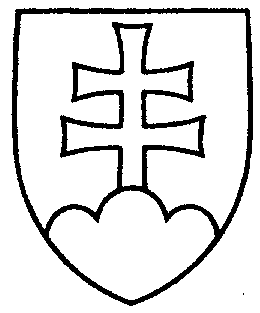 767ROZHODNUTIEPREDSEDU NÁRODNEJ RADY SLOVENSKEJ REPUBLIKYz 9. novembra 2017o pridelení návrhu zákona, podaného poslankyňou Národnej rady Slovenskej republiky na prerokovanie výborom Národnej rady Slovenskej republiky	N a v r h u j e m	Národnej rade Slovenskej republiky	A.  p r i d e l i ť	návrh poslankyne Národnej rady Slovenskej republiky Zuzany ZIMENOVEJ na   vydanie  zákona,  ktorým   sa mení a dopĺňa zákon č. 245/2008 Z. z. o výchove a vzdelávaní (školský zákon) a o zmene a doplnení niektorých zákonov v znení neskorších predpisov a ktorým sa mení a dopĺňa zákon č. 597/2003 Z. z. o financovaní základných škôl, stredných škôl a  školských zariadení v znení neskorších predpisov (tlač 744), doručený 
6. novembra 2017	na prerokovanie	Ústavnoprávnemu výboru Národnej rady Slovenskej republiky	Výboru Národnej rady Slovenskej republiky pre financie a rozpočet a	Výboru Národnej rady Slovenskej republiky pre vzdelávanie, vedu, mládež a	šport;	B.  u r č i ť	a) k návrhu zákona ako gestorský Výbor Národnej rady Slovenskej republiky 
pre vzdelávanie, vedu, mládež a šport,	 b) lehotu na prerokovanie návrhu zákona v druhom čítaní vo výboroch 
do 26. januára 2018  a v gestorskom výbore do 29. januára 2018.Andrej   D a n k o   v. r.